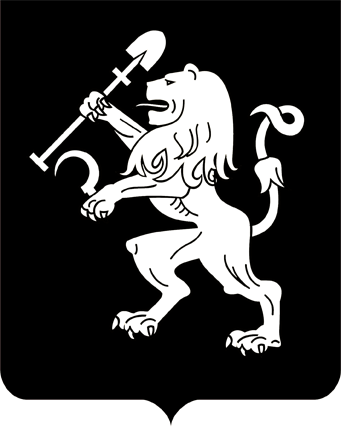 АДМИНИСТРАЦИЯ ГОРОДА КРАСНОЯРСКАРАСПОРЯЖЕНИЕОб утверждении Плана противодействия коррупциив администрации города Красноярска на 2020 годВ целях реализации положений Национальной стратегии противодействия коррупции, утвержденной Указом Президента Российской Федерации от 13.04.2010 № 460, Национального плана противодействия коррупции на 2018–2020 годы, утвержденного Указом Президента                Российской Федерации от 29.06.2018 № 378, Программы противодействия коррупции в Красноярском крае на 2018–2020 годы, утвержденной  Указом Губернатора Красноярского края от 08.12.2017 № 307-уг, в соответствии с Федеральным законом от 25.12.2008 № 273-ФЗ                    «О противодействии коррупции», Законом Красноярского края от 07.07.2009 № 8-3610 «О противодействии коррупции в Красноярском крае», постановлением Главы города от 05.02.2009 № 41 «О мерах по противодействию коррупции», руководствуясь ст. 45, 58, 59 Устава города Красноярска, распоряжением Главы города от 22.12.2006 № 270-р:1. Утвердить План противодействия коррупции в администрации города Красноярска на 2020 год (далее – План) согласно приложению.2. Руководителям органов администрации города до 31.01.2020 принять планы противодействия коррупции в органах администрации города на 2020 год, предусмотрев в них мероприятия, осуществляемые с учетом компетенции, и обеспечить контроль за их исполнением.3. Руководителям органов администрации города, имеющих подведомственные муниципальные предприятия и муниципальные учреждения, обеспечить контроль за принятием до 31.01.2020 планов противодействия коррупции на 2020 год в подведомственных муниципальных предприятиях и муниципальных учреждениях и их исполнением, а также сбор и обобщение информации об исполнении муниципальными предприятиями и муниципальными учреждениями пунктов 1–6, 8, 32–34, 43–46, 49–51, 53, 54 Плана и представление обобщенной информации органам администрации города в соответствии с пунктом 4 настоящего распоряжения.4. Возложить сбор и обобщение информации об исполнении мероприятий, предусмотренных:пунктами 1–6, 36, 37, 45–51 Плана, на департамент общественной безопасности администрации города; пунктами 8, 53–55 Плана, на управление делами администрации города;пунктами 9, 52 Плана, на департамент информационной политики администрации города;пунктами 11–29 Плана, на управление кадровой политики и организационной работы администрации города;пунктами 31–34 Плана, на юридическое управление администрации города;пунктами 38–41 Плана, на управление информатизации и связи администрации города;пунктами 43, 44 Плана, на департамент муниципального заказа администрации города.Обобщение информации производить по итогам полугодия, года.5. Настоящее распоряжение опубликовать в газете «Городские  новости» и разместить на официальном сайте администрации города. Первый заместитель Главы города                                                                                                                     А.В. Давыдов       Приложение к распоряжению   администрации городаот 28.01ю2020 № 7-оргПЛАНпротиводействия коррупции в администрации города Красноярска на 2020 год 28.01.2020№ 7-орг№ п/пНаименование мероприятияСрокисполненияИсполнитель12341Организация работы по определению муниципальных служащих администрации города Красноярска (далее – муниципальные служащие), работников муниципальных предприятий, муниципальных учреждений, ответственных за работу по противодействию коррупции в органах администрации города, муниципальных предприятиях, муниципальных учреждениях, внесению необходимых изменений в их должностные инструкциидо 06.02.2020органы администрации города, муниципальные предприятия, муниципальные учреждения2Размещение планов противодействия коррупции органов администрации города, муниципальных предприятий,  учреждений на официальном сайте администрации города, планов противодействия коррупции муниципальных предприятий, муниципальных учреждений на сайтах муниципальных предприятий, муниципальных учреждений (при наличии сайтов муниципальных предприятий, муниципальных учреждений)до 06.02.2020органы администрации города, муниципальные предприятия, муниципальные учреждения3Организация изучения планов противодействия коррупции до 06.02.2020 органы администрации города, муниципальные предприятия, муниципальные учреждения4Внесение изменений в планы противодействия коррупции в органах администрации города, муниципальных предприятиях, муниципальных учреждениях на 2020 год по мере изменения действующего законодательства о противодействии коррупции, ознакомление муниципальных служащих, работников муниципальных предприятий, муниципальных учреждений с изменениями, вносимыми в планы противодействия коррупции в течение годаорганы администрации города, муниципальные предприятия, муниципальные учреждения5Рассмотрение вопросов исполнения законодательства о противодействии коррупции, планов противодействия коррупции в органах администрации города, муниципальных предприятиях, муниципальных учреждениях на 2020 год на совещаниях, собраниях коллективов и т. д.по итогам полугодия, года органы администрации города, муниципальные предприятия, муниципальные учреждения6Подведение итогов выполнения мероприятий, предусмотренных планами противодействия коррупции в органах администрации города, муниципальных предприятиях, муниципальных учреждениях на 2020 год ежеквартальноорганы администрации города, муниципальные предприятия, муниципальные учреждения7Проведение антикоррупционного мониторинга деятельности органа администрации городав соответствиис планом проведения антикоррупционного мониторингаорганы администрации города – ответственные исполнители проведения антикоррупционного мониторинга в соответствии с методикой проведения антикоррупционного мониторинга8Анализ обращений граждан и организаций в ходе их рассмотрения на предмет наличия информации о признаках коррупции в органах администрации города, муниципальных предприятиях и муниципальных учреждениях. При направлении указанных обращений в правоохранительные, контрольные и надзорные органы – обеспечение получения информации о результатах их рассмотрения и принятых мерах  в течение годаорганы администрации города, муниципальные предприятия, муниципальные учреждения9Освещение в средствах массовой информации принимаемых администрацией города мер по противодействию коррупциив течение годадепартамент информационной политики администрации города, органы администрации города10Размещение условий и результатов конкурсов на замещение вакантных должностей муниципальной службы на официальном сайте администрации города, официальном сайте федеральной государственной информационной системы в области государственной службы в сети Интернетв течение годауправление кадровой политики и организационной работы администрации города11Повышение квалификации муниципальных служащих, в должностные обязанности которых входит участие в противодействии коррупциив течение годауправление кадровой политики и организационной работы администрации города, органы администрации города, наделенные правами юридического лица12Обучение муниципальных служащих, впервые поступивших на муниципальную службу для замещения должностей, включенных в перечни, установленные нормативными правовыми актами Российской Федерации, по образовательным программам в области противодействия коррупциив течение годауправление кадровой политики и организационной работы администрации города, органы администрации города, наделенные правами юридического лица13Обеспечение порядка регистрации и проведения проверки по поступившему представителю нанимателя (работодателю) уведомлению о фактах обращения в целях склонения муниципального служащего к совершению коррупционных правонарушений (в соответствии с распоряжением первого заместителя Главы города от 17.04.2009 № 22-орг)в день поступления уведом-ленияуправление кадровой политики и организационной работы администрации города, органы администрации города, наделенные правами юридического лица14Обеспечение порядка регистрации уведомления представителя нанимателя (работодателя) муниципальным служащим о возникновении конфликта интересов или возможности его возникновения. Проведение проверки, а также принятие мер по предотвращению или урегулированию конфликта интересов (в соответствии с распоряжением администрации города от 25.12.2015 № 447-р)при поступлении уведомленияуправление кадровой политики и организационной работы администрации города, органы администрации города, наделенные правами юридического лица15Обеспечение порядка регистрации и рассмотрения заявления муниципального служащего о получении разрешения представителя нанимателя на участие на безвозмездной  основе в управлении некоммерческими организациями (в соответствии с распоряжением администрации города от 28.06.2018 № 247-р)при поступлении заявленияуправление кадровой политики и организационной работы администрации города, органы администрации города, наделенные правами юридического лица16Обеспечение порядка регистрации и рассмотрения предварительного уведомления муниципальными служащими представителя нанимателя (работодателя) о намерении выполнять иную оплачиваемую работу (в соответствии с распоряжением администрации города от 26.10.2018 № 382-р)  при поступлении уведомленияуправление кадровой политики и организационной работы администрации города, органы администрации города, наделенные правами юридического лица17Обеспечение порядка предоставления гражданами, претендующими на замещение должностей муниципальной службы, сведений о доходах, расходах, об имуществе и обязательствах имущественного характера, а также сведений о доходах супруги (супруга) и несовершеннолетних детей в течение годауправление кадровой политики и организационной работы администрации города, органы администрации города, наделенные правами юридического лица18Обеспечение порядка предоставления муниципальными служащими сведений о доходах, расходах, об имуществе и обязательствах имущественного характера, а также сведений о доходах супруги (супруга) и несовершеннолетних детейдо 30.04.2020управление кадровой политики и организационной работы администрации города, органы администрации города, наделенные правами юридического лица19Обеспечение порядка предоставления руководителями муниципальных учреждений сведений о доходах, расходах, об имуществе и обязательствах имущественного характера, а также сведений о доходах, расходах, об имуществе и обязательствах имущественного характера супруги (супруга) и несовершеннолетних детейдо 30.04.2020управление кадровой политики и организационной работы (в отношении руководителей муниципальных учреждений, координацию деятельности которых осуществляют органы администрации города, не наделенные правами юридического лица), органы администрации города, наделенные правами юридического лица (в отношении руководителей подведомственных муниципальных учреждений)20Анализ сведений о доходах, расходах, об имуществе и обязательствах имущественного характера, представляемых гражданами, претендующими на замещение должностей муниципальной службы, муниципальными служащими органов администрации городав течение годауправление кадровой политики и организационной работы администрации города, органы администрации города, наделенные правами юридического лица21Анализ сведений о доходах, расходах, об имуществе и обязательствах имущественного характера, представляемых руководителями муниципальных учрежденийв течение годауправление кадровой политики и организационной работы (в отношении руководителей муниципальных учреждений, координацию деятельности которых осуществляют органы администрации города, не наделенные правами юридического лица), органы администрации города, наделенные правами юридического лица (в отношении руководителей подведомственных муниципальных учреждений)22Размещение на официальном сайте администрации города Красноярска сведений о доходах за 2019 год, об имуществе и обязательствах имущественного характера, об источниках получения средств, за счет которых совершена сделка в 2019 году муниципальных служащих органов администрации города, а также их супруг (супругов) и несовершеннолетних детейв 14-дневный срок после 30.04.2020управление кадровой политики и организационной работы администрации города, органы администрации города, наделенные правами юридического лица23Размещение на официальном сайте администрации города Красноярска сведений о доходах за 2019 год, об имуществе и обязательствах имущественного характера, об источниках получения средств, за счет которых совершена сделка в 2019 году руководителей муниципальных учреждений, а также их супруг (супругов) и несовершеннолетних детей в 14-дневный срок после 30.04.2020управление кадровой политики и организационной работы (в отношении руководителей муниципальных учреждений, координацию деятельности которых осуществляют органы администрации города, не наделенные правами юридического лица), органы администрации города, наделенные правами юридического лица (в отношении руководителей подведомственных муниципальных учреждений)24Организация и проведение проверок достоверности и полноты сведений о доходах, об имуществе и обязательствах имущественного характера, представленных лицами, замещающими должности муниципальной службыпри поступлении информации, предусмотренной ст. 3.2 Закона Красноярского края           от 24.04.2008№ 5-1565 «Об особенностях правового регулирования муниципальной службы в Красноярском крае»управление кадровой политики и организационной работы администрации города, органы администрации города, наделенные правами юридического лица25Организация и проведение проверок достоверности и полноты сведений о доходах, об имуществе и обязательствах имущественного характера, представленных руководителями муниципальных учрежденийпри поступлении информацииуправление кадровой политики и организационной работы (в отношении руководителей муниципальных учреждений, координацию деятельности которых осуществляют органы администрации города, не наделенные правами юридического лица), органы администрации города, наделенные правами юридического лица (в отношении руководителей подведомственных муниципальных учреждений)26Обеспечение актуализации сведений, содержащихся в анкетах, представляемых лицами, замещающими должности муниципальной службы, об их родственниках и свойственниках в целях выявления возможного конфликта интересов в течение годауправление кадровой политики и организационной работы администрации города, органы администрации города, наделенные правами юридического лица27Проведение информационно-консультационных семинаров по вопросам соблюдения антикоррупционного законодательства с представителями кадровых служб (лицами, ответственными за ведение кадрового делопроизводства) органов администрации города, муниципальными служащими органов администрации городав течение годауправление кадровой политики и организационной работы, органы администрации города, наделенные правами юридического лица28Проведение информационно-консультационных семинаров по вопросам соблюдения антикоррупционного законодательства с руководителями муниципальных учреждений и предприятий, работниками кадровых служб муниципальных учреждений и предприятий в течение годауправление кадровой политики и организационной работы (в отношении муниципальных учреждений и предприятий, координацию деятельности которых осуществляют органы администрации города, не наделенные правами юридического лица), органы администрации города, наделенные правами юридического лица (в отношении подведомственных муниципальных учреждений, предприятий)29Размещение на официальном сайте администрации города Красноярска информации о деятельности комиссий по соблюдению требований к служебному поведению муниципальных служащих администрации города Красноярска и урегулированию конфликта интересов на муниципальной службеежеквартально,не позднее 15 числа месяца, следующего за отчетнымуправление кадровой политики и организационной работы, органы администрации города, наделенные правами юридического лица30Проведение антикоррупционной экспертизы нормативных правовых актов и их проектов в администрации города Красноярска в соответствии с компетенцией органов администрации города в течение годаюридическое управление администрации города 31Проведение антикоррупционной экспертизы разрабатываемых проектов нормативных правовых актов в администрации города Красноярскав ходе подготовки проектов нормативных правовых актоворганы администрации города – разработчики проектов нормативных правовых актов32Проведение антикоррупционной экспертизы локальных нормативных правовых актов и их проектов в муниципальных предприятиях и муниципальных учрежденияхв течение годамуниципальные предприятия, муниципальные учреждения33Приведение в соответствие с действующим законодательством ранее изданных правовых актов по вопросам, относящимся к компетенции органов администрации города, муниципальных предприятий, муниципальных учрежденийв течение годаорганы администрации города, муниципальные предприятия, муниципальные учреждения – разработчики правовых актов34Обеспечение своевременности, полноты и качества принимаемых мер по протестам и требованиям прокурора об изменении нормативных правовых актов в связи с выявленными коррупциогенными факторами в сроки, предусмотренные Федеральным законом от 17.01.1992№ 2202-1«О прокуратуре РоссийскойФедерации»юридическое управление администрации города,органы администрации города, муниципальные предприятия, муниципальные учреждения в пределах компетенции35Подготовка и направление в органы администрации города актуальной информации об изменениях действующего законодательства и о судебной практике по вопросам противодействия коррупции ежеквартальноюридическое управление администрации города 36Анализ правоприменительной практики по результатам вступивших в законную силу решений судов, арбитражных судов о признании недействительными ненормативных правовых актов, незаконных решений и действий (бездействия) органов администрации города и их должностных лиц в целях выработки и принятия мер по предупреждению и устранению причин выявленных нарушенийв течение годаорганы администрации города37Проведение совещаний по вопросам заключения сделок, в совершении которых имеется заинтересованность, определяемая критериями, установленными ст. 27 Федерального закона от 12.01.1996 № 7-ФЗ «О некоммерческих организациях», ст. 22 Федерального закона от 14.11.2002 № 161-ФЗ «О государственных и муниципальных унитарных предприятиях», ст. 16 Федерального закона от 03.11.2006 № 174-ФЗ «Об автономных учреждениях», анализ соблюдения работниками обязанности сообщать            о наличии заинтересованности в совершении сделок, определяемой указанными Федеральными законамив течение годаорганы администрации города, имеющие подведомственные муниципальные предприятия и муниципальные учреждения38Обеспечение утверждения и поддержание в актуальном состоянии административных регламентов предоставления муниципальных услуг в соответствии с Реестром муниципальных услуг города Красноярска, утвержденным распоряжением заместителя Главы города – начальника департамента Главы города от 04.06.2008 № 1-дгв течение годаорганы администрации города, предоставляющие муниципальные услуги39Расширение перечня муниципальных услуг, оказываемых по принципу «одного окна» на базе многофункционального центра оказания государственных и муниципальных услуг, с целью минимизации непосредственных контактов заявителей с должностными лицами до 55%в течение годаорганы администрации города, предоставляющие муниципальные услуги40Увеличение доли цифровых муниципальных услуг в общем объеме муниципальных услуг, предоставляемых органами администрации города  в соответствии с Реестром муниципальных услуг города Красноярска, утвержденным распоряжением заместителя Главы города – начальника департамента Главы города от 04.06.2008 № 1-дг, до уровня 55%в течение годаорганы администрации города, предоставляющие муниципальные услуги41Увеличение доли граждан, использующих механизм получения муниципальных услуг в электронной форме, до уровня 80%в течение годаорганы администрации, предоставляющие муниципальные услуги42Информирование заказчиков города Красноярска о состоянии осуществления закупок товаров, работ, услуг для муниципальных нужд (нужд заказчиков), выявленных контрольными и надзорными органами нарушениях, об изменениях в законодательстве Российской Федерации и иных нормативных правовых актах о контрактной системе в сфере закупок путем направления писем, проведения семинаров, совещаний, конференций и т д.ежеквартальнодепартамент муниципального заказа администрации города43Использование в работе документации о закупках в электронной форме для муниципальных нужд (нужд заказчиков), примерные формы которой разработаны департаментом муниципального заказа администрации городав течение годаорганы администрации города – разработчики документации о закупках, муниципальные предприятия, муниципальные учреждения, осуществляющие закупки в соответствии с Федеральным законом                 от 05.04.2013 № 44-ФЗ              «О контрактной системе в сфере закупок товаров, работ, услуг для обеспечения государственных  и муниципальных нужд»44Включение в проект контрактов антикоррупционной оговорки, примерная формулировка которой разработана департаментом муниципального заказа администрации городав течение годаорганы администрации города – разработчики документации о закупках, муниципальные учреждения, муниципальные предприятия, осуществляющие закупки в соответствии                        с Федеральным законом от 05.04.2013 № 44-ФЗ «О контрактной системе в сфере закупок товаров, работ, услуг для обеспечения государственных  и муниципальных нужд» 45Проведение мероприятий, посвященных Международному дню борьбы с коррупцией (9 декабря)ноябрь–декабрь 2020 годаорганы администрации города, муниципальные предприятия, муниципальные учреждения46Поддержание в актуальном состоянии информации по противодействию коррупции, размещаемой органами администрации города на официальном сайте администрации города, муниципальными предприятиями, муниципальными учреждениями на сайтах муниципальных предприятий, муниципальных учреждений (при наличии сайтов муниципальных предприятий, муниципальных учреждений)в течение годаорганы администрации города, муниципальные предприятия, муниципальные учреждения47Анализ организации работы по противодействию коррупции в муниципальных предприятиях и муниципальных учрежденияхв течение годаорганы администрации города, имеющие подведомственные муниципальные предприятия                и муниципальные учреждения  48Проведение разъяснительной работы с руководителями муниципальных предприятий и муниципальных учреждений об обязанности принимать меры по предупреждению коррупции в соответствии со ст. 13.3 Федерального закона от 25.12.2008 № 273-ФЗ «О противодействии коррупции», обеспечению выполнения ее требованийв течение годаорганы администрации города, имеющие подведомственные муниципальные предприятия                и муниципальные учреждения  49Обеспечение своевременности, полноты и качества мер, принимаемых по рекомендациям, представлениям и предписаниям Контрольно-счетной палаты города Красноярска по результатам контрольных и экспертно-аналитических мероприятийв течение года,  в том числе в сроки, установленные Федеральным законом от 07.02.2011 № 6-ФЗ «Об общих принципах организации и деятельности контрольно-счетных органов субъектов Российской Федерации и муниципальных образований»органы администрации города, муниципальные предприятия, муниципальные учреждения50Участие в заседаниях Коллегии Контрольно-счетной палаты города Красноярска при рассмотрении результатов контрольных и экспертно-аналитических мероприятий, в том числе в рамках аудита закупок товаров, работ, услуг для муниципальных нужд, а также по выявленным в пределах полномочий Контрольно-счетной палаты города Красноярска по противодействию коррупции замечаниям и нарушениямв течение годаорганы администрации города, муниципальные предприятия, муниципальные учреждения51Проведение анализа результатов рассмотрения обращений правоохранительных, контрольных и надзорных органов по вопросам нарушения законодательства в области противодействия коррупцииежеквартальноорганы администрации города, муниципальные предприятия, муниципальные учреждения52Анализ публикаций и сообщений в средствах массовой информации, в социальных сетях информационно-телекоммуникационной сети Интернет о проявлениях коррупции в администрации города и принятие по ним мер в течение годадепартамент информационной политики администрации города, органы администрации города 53Обеспечение функционирования в администрации города «телефона доверия», размещение на официальном сайте администрации города, сайтах муниципальных предприятий, муниципальных учреждений (при наличии сайтов муниципальных предприятий, муниципальных учреждений) и в местах приема граждан информации о его работев течение годауправление делами администрации города, органы администрации города, осуществляющие организацию приема и прием граждан, муниципальные предприятия, муниципальные учреждения 54Работа с поступившими на «телефон доверия» администрации города сообщениямив течение годауправление делами администрации города, органы администрации города, муниципальные предприятия, муниципальные учреждения55Обеспечение соблюдения порядка сообщения отдельными категориями лиц о получении подарка в связи с их должностным положением или исполнением ими служебных (должностных) обязанностей, сдачи и оценки подарка, реализации (выкупа) и зачисления средств, вырученных от его реализацииуправление делами администрации города, органы администрации города, наделенные правами юридического лица 